Allegato 2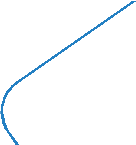 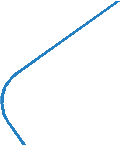 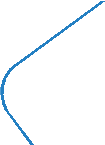 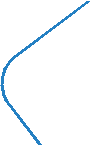 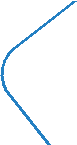 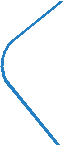 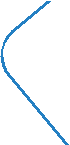 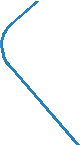 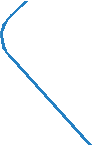 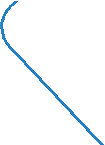 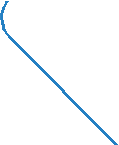 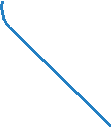 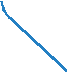 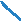 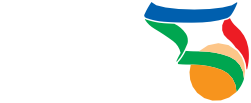 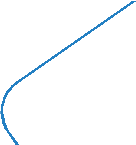 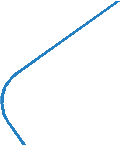 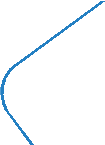 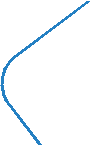 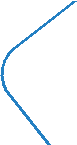 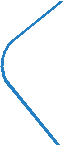 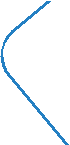 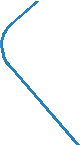 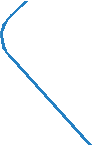 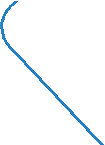 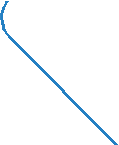 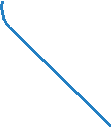 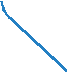 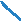 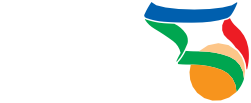 AUTOCERTIFICAZIONENOME     	COGNOME    	RESPONSABILE/I GENITORIALE/I  	LA PRESENTE AUTOCERTIFICAZIONE VERRA’ MANTENUTA AGLI ATTI DELLA SOCIETA’ NEL RISPETTO DELLA PRIVACYANAMNESI COVID-19HA AVUTO NELL’ULTIMA SETTIMANA UNA DIAGNOSI DI COVID-19 CONFERMATA CON TAMPONE? SI	NOHA RISCONTRATO NELL’ULTIMA SETTIMANA UNO DEI SEGUENTI SINTOMI? SI	NOFEBBRE TOSSEFARINGODINIA RINITE CONGIUNTIVITE. DIARREA ANOSMIA DISGEUSIAHA AVUTO NELL’ULTIMA SETTIMANA CONTATTO STRETTO CON UN CASO CONFERMATO DI COVID-19? SI	NO(CONTATTO STRETTO: STESSA ABITAZIONE; STRINGERE LA MANO; CONTATTO DIRETTO CON SECREZIONI; CONTATTO FACCIA A FACCIA OPPURE COMPRESENZA IN AMBIENTE CHIUSO PER PIU’ DI 15 MINUTI AD UNA DISTANZA INFERIORE A DUE METRI; ASSISTENZA SANITARIA SENZA DPI; VIAGGIO AEREO A DISTANZA MINORE O UGUALE A DUE POSTI)Informativa sul trattamento dei dati personaliAi     sensi     degli     artt.     13     e     14     del      Regolamento     europeo      679/2016,     la      presente      informativa      è     resa da	_ Titolare del trattamento, con riguardo al trattamento dei dati personali nell’ambito dell’emergenza sanitaria COVID-19, c.d. Coronavirus, nelle attività di minibasket della Federazione. La preghiamo di leggere attentamente la presente informativa sul trattamento dei dati personali, prima di conferirci dati personali che la riguardano o, ove richiesto, acconsentire al loro trattamento.Categorie di datiLa Società Affiliata alla FIP raccoglie i dati personali nei limiti delle finalità e delle modalità definite nella presente informativa. I Dati oggetto di trattamento sono:dati anagrafici e di contatto;dati relativi alla salute nell’ambito della situazione emergenziale COVID-19, con particolare riferimento a quelli attinenti alla misurazione della temperatura corporea; le informazioni in merito a contatti stretti ad alto rischio di esposizione, negli ultimi 14 giorni, con soggetti sospetti o risultati positivi al COVID-19; le informazioni in merito alla provenienza, negli ultimi 14 giorni, da zone a rischio secondo le indicazioni dell’OMS; le informazioni relative all’isolamento o alla quarantena.Il conferimento di tali dati è necessario di poter partecipare allo svolgimento delle attività predisposte.Informativa sul trattamento dei dati personaliAi     sensi     degli     artt.     13     e     14     del      Regolamento     europeo      679/2016,     la      presente      informativa      è     resa da	_ Titolare del trattamento, con riguardo al trattamento dei dati personali nell’ambito dell’emergenza sanitaria COVID-19, c.d. Coronavirus, nelle attività di minibasket della Federazione. La preghiamo di leggere attentamente la presente informativa sul trattamento dei dati personali, prima di conferirci dati personali che la riguardano o, ove richiesto, acconsentire al loro trattamento.Categorie di datiLa Società Affiliata alla FIP raccoglie i dati personali nei limiti delle finalità e delle modalità definite nella presente informativa. I Dati oggetto di trattamento sono:dati anagrafici e di contatto;dati relativi alla salute nell’ambito della situazione emergenziale COVID-19, con particolare riferimento a quelli attinenti alla misurazione della temperatura corporea; le informazioni in merito a contatti stretti ad alto rischio di esposizione, negli ultimi 14 giorni, con soggetti sospetti o risultati positivi al COVID-19; le informazioni in merito alla provenienza, negli ultimi 14 giorni, da zone a rischio secondo le indicazioni dell’OMS; le informazioni relative all’isolamento o alla quarantena.Il conferimento di tali dati è necessario di poter partecipare allo svolgimento delle attività predisposte.Finalità e base giuridica del trattamentoI dati relativi alla salute saranno trattati esclusivamente per finalità di prevenzione dal contagio da COVID-19: con riferimento ai dati relativi all’anamnesi settimanale, con particolare riferimento alla sintomatologia, tali dati saranno trattati previo consenso del soggetto interessato.I dati relativi alla salute nell’ambito della situazione emergenziale COVID-19 saranno trattati esclusivamente per finalità di prevenzione dal contagio da COVID-19, in esecuzione del Protocollo di sicurezza anti-contagio adottato ai sensi dell’art. 1, n. 7, lett.d) del DPCM 11 marzo 2020. La base giuridica del trattamento è, pertanto, da rinvenirsi nell’implementazione dei protocolli di sicurezza anti-contagio ai sensi dell’art. art. 1, n. 7, lett. d) del DPCM 11 marzo 2020.Conservazione dei dati personaliI dati raccolti e relativi alla salute saranno trattati per il tempo strettamente necessario a perseguire la citata finalità di prevenzione dal contagio da COVID-19 e conservati non oltre il termine dello stato d’emergenza, attualmente fissato al 31 gennaio 2021 nel Dpcm del 7 ottobre 2020.Comunicazione di destinatariI dati personali non saranno oggetto di diffusione, né di comunicazione a terzi, se non in ragione delle specifiche previsioni normative (es. in caso di richiesta da parte dell’Autorità sanitaria per la ricostruzione della filiera degli eventuali contatti stretti di un soggetto risultato positivo al COVID-19).Diritti dell’interessatoLa informiamo che, in conformità alla vigente disciplina, ha i seguenti diritti: chiedere e ottenere informazioni circa l’esistenza di propri dati nella disponibilità del Titolare e accesso a tali dati; per i dati oggetto di trattamento con sistemi automatizzati, chiedere la comunicazione dei propri dati e/o il trasferimento ad altro titolare; chiedere e ottenere la modifica e/o correzione dei suoi dati personali se ritiene che siano inaccurati o incompleti; chiedere e ottenere la cancellazione – e/o la limitazione del trattamento – dei suoi dati personali qualora si tratti di dati o informazioni non necessari – o non più necessari – per le finalità che precedono, quindi decorso il periodo di conservazione indicato al paragrafo che segue.In    particolare,    le    sono     riconosciuti     i     seguenti     diritti:     artt.     15     –     “Diritto     di     accesso     dell’interessato”, 16 – “Diritto di rettifica”, 17 – “Diritto alla cancellazione”, 18 – “Diritto di limitazione al trattamento”, 19 – “Limitazione del trattamento”, 20 – “Diritto alla portabilità dei dati” del Regolamento UE 2016/679 nei limiti e alle condizioni previste dall’art. 12 del Regolamento stesso.Per esercitare i suoi diritti, contattare il Titolare del trattamento.Autorizzo. al trattamento dei dati relativi allo stato di salute contenuti in questo modulo ai sensi della normativa sulla protezione dei dati personali, di cui al Regolamento europeo 679/2016.QUALSIASI VARIAZIONE A QUANTO DICHIARATO DEVE ESSERE IMMEDIATAMENTE COMUNICATA ALLA SOCIETA’ DI APPARTENENZA E DEVE ESSERE CONTATTATO IL MEDICO SOCIALE O IL MEDICO CURANTE PER GLI ULTERIORI ACCERTAMENTIfirma di chi esercita la responsabilità genitorialeData		firma	_